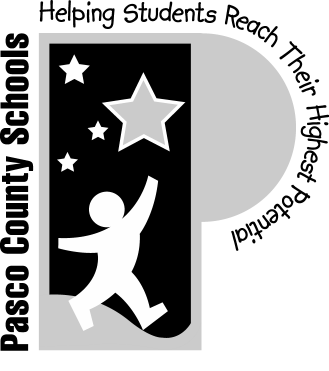 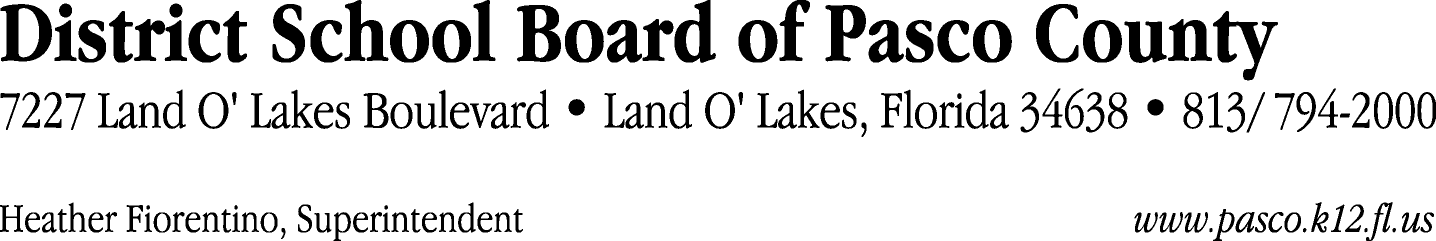 Finance Services Department813/ 794-2294	Fax:  813/ 794-2266727/ 774-2294	TDD:  813/ 794-2484352/ 524-2294						MEMORANDUMDate:	March 1, 2012To:	School Board Members	From:	Judith Zollo, Acting Director of Finance ServicesRe:	Attached Warrant List for March 6, 2012Please review the current computerized list. These totals include computer generated, handwritten and cancelled checks.Warrant numbers 839019 through 839332	1,755,825.68Amounts disbursed in Fund 110	543,196.39Amounts disbursed in Fund 130	57,320.00Amounts disbursed in Fund 421	36,972.71Amounts disbursed in Fund 378	130,579.16Amounts disbursed in Fund 379	33,824.67Amounts disbursed in Fund 390	98,885.21Amounts disbursed in Fund 370	25,669.63Amounts disbursed in Fund 349	12,009.08Amounts disbursed in Fund 426	5,074.33Amounts disbursed in Fund 921	7,899.99Amounts disbursed in Fund 410	194,271.21Amounts disbursed in Fund 715	202,213.28Amounts disbursed in Fund 792	125,372.21Amounts disbursed in Fund 793	10,972.42Amounts disbursed in Fund 795	1,751.31Amounts disbursed in Fund 39C	172,295.15Amounts disbursed in Fund 371	3,076.24Amounts disbursed in Fund 713	7,223.26Amounts disbursed in Fund 423	5,303.11Amounts disbursed in Fund 398	35,327.42Amounts disbursed in Fund 422	384.13Amounts disbursed in Fund 372	34,559.39Amounts disbursed in Fund 434	127.30Amounts disbursed in Fund 291	5,000.00Amounts disbursed in Fund 348	5,118.08Amounts disbursed in Fund 794	1,400.00Confirmation of the approval of the March 6, 2012 warrants will be requested at the March 20, 2012 School Board meeting.